 REGULAMIN SEKCJI PŁYWACKIEJUKS Sparta Grodzisk Mazowiecki2022/2023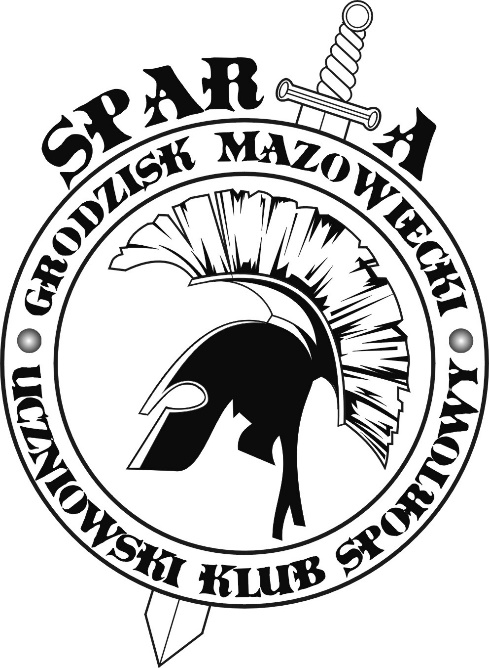 Treningi prowadzone są na pływalni WODNIK-2000 w Grodzisku Mazowieckim. Organizatorem zajęć jest UKS Sparta Grodzisk Mazowiecki, z siedzibą w Grodzisku Mazowieckim przy ulicy Zondka 6.Treningi przeznaczone są dla dzieci i młodzież chcących pozyskać umiejętności pływackie zmierzających w kierunku poprawnych technik sportowych oraz gotowości startowej.Wszystkie osoby uczestniczące w zajęciach muszą być zdrowe, pozbawione przeciwwskazań do podejmowania wysiłku fizycznego. Treningi (semestr jesienny 2022 i wiosenny 2023)  rozpoczynają się i kończą zgodnie z ustalonym terminem, są prowadzone według kalendarza roku szkolnego 2022/2023 (długie weekendy, święta państwowe i kościelne są wolne). I semestr: 12.09.2022-03.02.2023,                                                                        II semestr: 27.02 – 16.06.2023Uczestnicy zajęć podzieleni są na grupy dostosowane do posiadanych umiejętności.Składka członkowska sekcji pływackiej za jeden semestr wynosi 600 PLN i nie obejmuje wejścia na basen. Każdy członek klubu wykupuje bilet „sportowy” UKS Sparta.Opłatę należy uiścić we wrześniu/październiku 2022 roku. Prosimy o dokonywanie wpłat przelewem na konto:UKS SPARTA Grodzisk Mazowiecki05-825 Grodzisk Mazowiecki, ul. Zondka 6Nr rachunku bankowego: 18 1240 6348 1111 0010 6218 8125W tytule przelewu proszę podać imię i nazwisko dziecka oraz rok urodzenia.